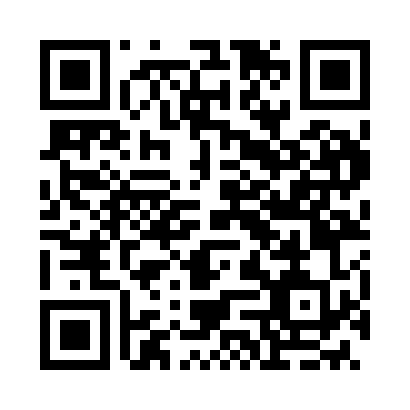 Prayer times for Kemecse, HungaryWed 1 May 2024 - Fri 31 May 2024High Latitude Method: Midnight RulePrayer Calculation Method: Muslim World LeagueAsar Calculation Method: HanafiPrayer times provided by https://www.salahtimes.comDateDayFajrSunriseDhuhrAsrMaghribIsha1Wed3:045:1412:305:337:479:482Thu3:015:1212:305:347:489:503Fri2:595:1112:305:357:499:524Sat2:565:0912:305:367:519:555Sun2:535:0712:295:377:529:576Mon2:515:0612:295:387:549:597Tue2:485:0412:295:387:5510:028Wed2:455:0312:295:397:5610:049Thu2:435:0112:295:407:5810:0710Fri2:405:0012:295:417:5910:0911Sat2:374:5912:295:428:0010:1112Sun2:354:5712:295:428:0210:1413Mon2:324:5612:295:438:0310:1614Tue2:294:5512:295:448:0410:1915Wed2:264:5312:295:458:0610:2116Thu2:244:5212:295:458:0710:2417Fri2:214:5112:295:468:0810:2618Sat2:184:5012:295:478:0910:2919Sun2:164:4912:295:488:1110:3120Mon2:134:4712:295:488:1210:3421Tue2:104:4612:295:498:1310:3622Wed2:084:4512:295:508:1410:3923Thu2:054:4412:305:518:1510:4124Fri2:034:4312:305:518:1710:4425Sat2:004:4212:305:528:1810:4626Sun1:574:4212:305:538:1910:4827Mon1:554:4112:305:538:2010:5128Tue1:524:4012:305:548:2110:5329Wed1:504:3912:305:548:2210:5630Thu1:474:3812:305:558:2310:5831Fri1:454:3812:315:568:2411:00